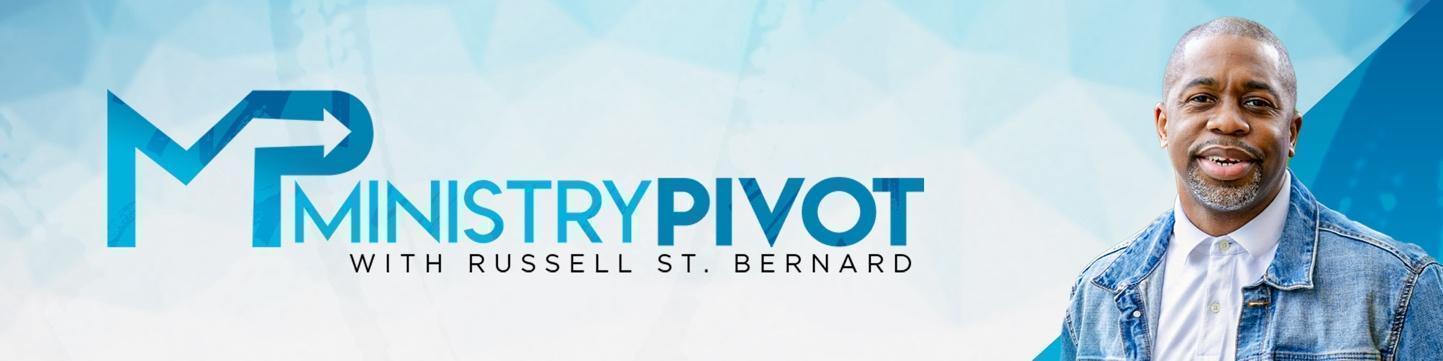 Cultivating Growth in Ministry: An Engaging Talk with Pastor Brian BullockDescription: Join us for an insightful conversation with Pastor Brian Bullock as he shares valuable insights on church leadership, culture, and vision. From building a thriving church community to creating an engaging Sunday morning experience, Pastor Brian offers practical advice and encouragement for pastors and leaders navigating the challenges of ministry.Takeaways: Pastor Brian emphasizes the importance of understanding and embracing the unique culture of a church community.He highlights the need for newcomers to understand what the church does and why they do it to avoid frustration and misunderstandings.Pastor Brian discusses the significance of leadership development and ensuring that leaders align with the church's culture.He shares insights into the "pastoral wheel" approach to leadership development, where each team member mentors and coaches others within the church community.Pastor Brian outlines four key aspects of their Sunday morning experience: celebration, inspiration, preparation, and salvation.Other Key Points Suggested by Rev. Russell St. BernardHe emphasizes the importance of making Sunday mornings feel like a party and creating an atmosphere where people can experience the presence of God.Pastor Brian encourages leaders to seek mentorship and guidance from those with experience and success in areas where they may struggle.ResourcesConnect with Pastor Brian Bullock:Instagram: https://www.instagram.com/brianmbullock/?hl=en YouTube Channel: https://www.youtube.com/@weareunioncharlotte 5 Minute Pivot and Other Podcast by Rev. Russell St.Bernard https://ministrypivot.com/conversations/Articles from Rev. Russell St. Bernard: https://ministrypivot.com/articles/Final Takeaway:Pastor Brian shares his excitement for his church and ministry's future, including expansion plans, hiring more staff, and exploring new avenues such as podcasts and books.He encourages pastors and leaders to embrace change and growth, trusting in God's guidance and timing.Discussion Questions: (discuss with your team or reflect on your own?)How can we ensure that newcomers to our church understand what we do and why we do it to prevent frustration and promote alignment with our church culture?What steps can we take to enhance leadership development within our church community, ensuring leaders can mentor and coach others effectively?How can we create a Sunday morning experience that is both celebratory and impactful, fostering an atmosphere where people can encounter the presence of God and feel inspired to take meaningful next steps in their faith journey?Podcast ResourcesFor more podcasts and articles, visit www.ministrypivot.comRead the articles: Click HereTo watch the video of this conversation, Click HereTo Subscribe to the YouTube channel, Click HereTo Subscribe to the audio Podcast, Click Here